Publicado en Madrid el 24/11/2022 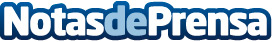 United Way y la Cámara de Comercio de EEUU en España colaboran con comedores sociales en el Día de Acción de GraciasPor cuarto año consecutivo empresas asociadas a la Cámara de Comercio de EE.UU. en España ayudarán en las tareas de servir la comida y de acompañar a las personas en situación vulnerableDatos de contacto:Maria José630074039Nota de prensa publicada en: https://www.notasdeprensa.es/united-way-y-la-camara-de-comercio-de-eeuu-en_1 Categorias: Gastronomía Sociedad Madrid Cataluña Restauración Solidaridad y cooperación http://www.notasdeprensa.es